Motivational SurveyAdapted from Ushida (2003)Indicate your opinion about each statement by choosing the number that best corresponds to the extent you disagree or agree.Studying Spanish can be important to me because it will allow me to meet and converse with Spanish-speakers. Whenever visiting a foreign country I would like to be able to speak the language of the people.It embarrasses me to volunteer answers in our Spanish class. Learning Spanish is really great.Studying Spanish can be important for me only because I’ll need it for my future career.Spanish is really great.I would like to know more Spanish-speaking people.I have a favorable attitude towards Spanish-speakers.I hate Spanish.Studying Spanish can be important for me because it will allow me to meet and converse with more and varied people.Studying Spanish can be important for me because it will make me a more knowledgeable person.I never feel quite sure of myself when I am speaking in Spanish class.I wish I were fluent in Spanish.I wish I could speak another language perfectly.The more I learn about Spanish-speakers, the more I like them.I really enjoy learning Spanish.Studying Spanish can be important for me because it will enable me to better understand and appreciate Spanish art and literature.I always feel that the other students speak Spanish better than I do.Studying Spanish is important because it will make me appear more cultured.Studying Spanish is important because it will give me an edge in competing with others.I want to read the literature of a foreign language in the original language rather than a translation.Spanish-speakers are trustworthy and dependable.I would rather spend my time on subjects other than Spanish.Studying Spanish can be important for me because I will be able to participate more freely in the activities of other cultural groups.Studying Spanish can be important for me because other people will respect me more if I have knowledge of a foreign language.I get nervous and confused when I am speaking in my Spanish class.My parents think I should devote more time to my Spanish studies.The more I get to know Spanish-speaking people, the more I want to be fluent in their language.I often wish I could read newspapers and magazines in another language.I have always admired Spanish-speaking people.Spanish is an important part of my education.Learning Spanish is a waste of time.I make a point of trying to understand all the Spanish I see and hear. Spanish-speakers are very friendly and hospitable.I would really like to learn a lot of foreign languages.I plan to learn as much Spanish as possible.I am afraid the other students will laugh at me when I speak Spanish.I think that learning Spanish is dull.I love learning Spanish.Spanish-speakers are cheerful, agreeable, and good humored.When I leave school, I shall give up the study of Spanish entirely because I am not interested in it.I would study a foreign language in college even if it were not required.I find Spanish interesting.I enjoy meeting and listening to people who speak other languages.Studying a foreign language is an enjoyable experience.I plan to learn as much Spanish as possible. Strongly Disagree 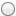 Disagree Neutral Agree Strongly Agree Strongly Disagree Disagree Neutral Agree Strongly Agree Strongly Disagree Disagree Neutral Agree Strongly Agree Strongly Disagree Disagree Neutral Agree Strongly Agree Strongly Disagree Disagree Neutral Agree Strongly Agree Strongly Disagree Disagree Neutral Agree Strongly Agree Strongly Disagree Disagree Neutral Agree Strongly Agree Strongly Disagree Disagree Neutral Agree Strongly Agree Strongly Disagree Disagree Neutral Agree Strongly Agree Strongly Disagree Disagree Neutral Agree Strongly Agree Strongly Disagree Disagree Neutral Agree Strongly Agree Strongly Disagree Disagree Neutral Agree Strongly Agree Strongly Disagree Disagree Neutral Agree Strongly Agree Strongly Disagree Disagree Neutral Agree Strongly Agree Strongly Disagree Disagree Neutral Agree Strongly Agree Strongly Disagree Disagree Neutral Agree Strongly Agree Strongly Disagree Disagree Neutral Agree Strongly Agree Strongly Disagree Disagree Neutral Agree Strongly Agree Strongly Disagree Disagree Neutral Agree Strongly Agree Strongly Disagree Disagree Neutral Agree Strongly Agree Strongly Disagree Disagree Neutral Agree Strongly Agree Strongly Disagree Disagree Neutral Agree Strongly Agree Strongly Disagree Disagree Neutral Agree Strongly Agree Strongly Disagree Disagree Neutral Agree Strongly Agree Strongly Disagree Disagree Neutral Agree Strongly Agree Strongly Disagree Disagree Neutral Agree Strongly Agree Strongly Disagree Disagree Neutral Agree Strongly Agree Strongly Disagree Disagree Neutral Agree Strongly Agree Strongly Disagree Disagree Neutral Agree Strongly Agree Strongly Disagree Disagree Neutral Agree Strongly Agree Strongly Disagree Disagree Neutral Agree Strongly Agree Strongly Disagree Disagree Neutral Agree Strongly Agree Strongly Disagree Disagree Neutral Agree Strongly Agree Strongly Disagree Disagree Neutral Agree Strongly Agree Strongly Disagree Disagree Neutral Agree Strongly Agree Strongly Disagree Disagree Neutral Agree Strongly Agree Strongly Disagree Disagree Neutral Agree Strongly Agree Strongly Disagree Disagree Neutral Agree Strongly Agree Strongly Disagree Disagree Neutral Agree Strongly Agree Strongly Disagree Disagree Neutral Agree Strongly Agree Strongly Disagree Disagree Neutral Agree Strongly Agree Strongly Disagree Disagree Neutral Agree Strongly Agree Strongly Disagree Disagree Neutral Agree Strongly Agree Strongly Disagree Disagree Neutral Agree Strongly Agree Strongly Disagree Disagree Neutral Agree Strongly Agree Strongly Disagree Disagree Neutral Agree Strongly Agree 